Yudin Aleksandr SergeyevichExperience:Position applied for: Chief EngineerDate of birth: 17.06.1973 (age: 44)Citizenship: UkraineResidence permit in Ukraine: YesCountry of residence: UkraineCity of residence: KhersonContact Tel. No: +38 (055) 227-05-13 / +38 (067) 551-53-20E-Mail: yudinhome@gmail.comSkype: yudinhome23U.S. visa: Yes. Expiration date 01.11.2020E.U. visa: NoUkrainian biometric international passport: Not specifiedDate available from: 22.08.2017English knowledge: GoodMinimum salary: 11500 $ per monthPositionFrom / ToVessel nameVessel typeDWTMEBHPFlagShipownerCrewingChief Engineer05.03.2017-26.05.2017Alexander MaerskContainer Ship16000MAN B&W 7S50MC13600DenmarkMaersk LineMaersk UAChief Engineer05.10.2016-22.12.2016Alexander MaerskContainer Ship16000MAN B&W 7S50MC13600DenmarkMaersk LineMaersk UAChief Engineer09.05.2016-22.07.2016Alexander MaerskContainer Ship16000MAN B&W 7S50MC13600DenmarkMaersk LineMaersk UAChief Engineer15.11.2015-21.02.2016Alexander MaerskContainer Ship16000MAN B&W 7S50MC13600DenmarkMaersk LineMaersk UAChief Engineer23.01.2015-07.07.2015CMA CGM MatisseContainer Ship25803MAN B&W 7S70MC Mk628406CyprusCMA CGMCMA Ships UkraineChief Engineer03.10.2014-23.11.2014New York TraderContainer Ship9528MAN B&W13232SingaporeLOMAR Shipping LtdUNITEAMChief Engineer31.05.2014-31.08.2014Hamburg TraderContainer Ship9967MAN B&W13232SingaporeLomar ShippingUniteamChief Engineer09.10.2013-25.02.2014New York TraderContainer Ship9528MAN B&W13232SingaporeLomar ShippingUNITEAMChief Engineer09.04.2013-26.07.2013Delmas SwalaContainer Ship15160MaK12648UKCMA CGMCMA ShipsChief Engineer17.08.2012-15.12.2012Delmas SwalaContainer Ship15160MaK 8M601C12648UKCMA CGMCMA Ships UKChief Engineer18.01.2012-01.05.2012Delmas SwalaContainer Ship15160MaK 8M601C12648UKCMA CGMCMA Ships UKChief Engineer24.04.2011-12.10.2011Delmas SwalaContainer Ship15160MaK12648UKCMA CGMCMA Ships UKChief Engineer25.06.2009-02.02.2011Star BirdMulti-Purpose Vessel3351Mak3000DenmarkJ.Poulsen Shipping A/SSAV-serviceChief Engineer09.12.2008-05.04.2009Star BirdMulti-Purpose Vessel3351MaK3000DenmarkJ.Poulsen Shipping A/SSAV-serviceChief Engineer24.05.2008-15.08.2008Star BirdMulti-Purpose Vessel3351MaK3000DenmarkJ.Poulsen Shipping A/SSAV-serviceChief Engineer21.11.2007-01.03.2008Star BirdMulti-Purpose Vessel3351MaK3000DenmarkJ.Poulsen Shipping A/SSAV-serviceChief Engineer15.01.2007-31.07.2007Southern pearlMulti-Purpose Vessel5903MaK4000Isle of ManJ.Poulsen Shipping A/SSAV-serviceChief Engineer03.05.2006-12.10.2006Southern PearlMulti-Purpose Vessel5903MaK4000Isle of ManJ.Poulsen Shipping A/SSAV-serviceChief Engineer04.07.2005-28.12.2005Thor SofiaMulti-Purpose Vessel3120Wartsila2800Isle of ManJ.Poulsen Shipping A/SSAV-serviceChief Engineer23.11.2004-16.04.2005Star BirdMulti-Purpose Vessel3351MaK3000DenmarkJ.Poulsen Shipping A/SSAV-service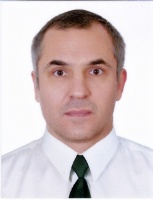 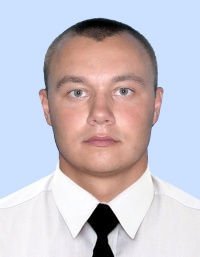 